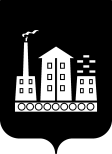 АДМИНИСТРАЦИЯГОРОДСКОГО ОКРУГА СПАССК-ДАЛЬНИЙПОСТАНОВЛЕНИЕ04 апреля 2023 г.               г. Спасск-Дальний, Приморского края                     №  592-паО внесении изменений в муниципальную программу «Защита населения и территории от чрезвычайных ситуаций, обеспечение пожарной безопасности и безопасности людей на водных объектах городского округа Спасск-Дальний  на 2023-2025 годы», утвержденную постановлением Администрации городского  округа Спасск-Дальний от 01 декабря 2022 года № 1193-паВ соответствии с Бюджетным кодексом  Российской Федерации,  Федеральным  законом от 6 октября 2003 года № 131-ФЗ «Об общих принципах организации местного самоуправления в Российской Федерации», Уставом городского округа Спасск-Дальний, постановлением Администрации городского округа Спасск-Дальний 06 декабря  2022 года № 1219-па «Об утверждении Порядка принятия решений о разработке, формировании, реализации и проведении оценки эффективности муниципальных  программ городского округа            Спасск-Дальний»,  Администрация городского округа Спасск-ДальнийПОСТАНОВЛЯЕТ:	1. Внести в муниципальную программу  «Защита населения и территории          от чрезвычайных ситуаций, обеспечение пожарной безопасности и безопасности людей на водных объектах городского округа Спасск-Дальний                                 на 2023-2025 годы», утвержденную постановлением Администрацией городского округа  Спасск-Дальний от 01 декабря  2022 года № 1193-па, следующие изменения:1.1 в паспорте муниципальной программы вторую графу девятой позиции изложить в следующей редакции: 	«Общий     объем     финансирования     мероприятий     Программы    составляет  26013,46 тыс. руб., в том числе по годам:	2023 год – 9109,20 тыс. руб.;	2024 год – 8442,37 тыс. руб.;	2025 год – 8461,89 тыс. руб.»;1.2 раздел 4 муниципальной программы  изложить   в следующей редакции:«4. Ресурсное обеспечение реализации ПрограммыРеализация мероприятий Программы осуществляется за счет средств местного бюджета. Объём финансирования мероприятий, предусмотренных Программой на 2023-2025 годы составляет 26013,46 тыс. руб. По годам реализации Программы расходы распределены в соответствии с таблицей:2. в подпрограмме «Снижение рисков и смягчение последствий чрезвычайных ситуаций природного и техногенного характера в городском округе Спасск-Дальний на 2023-2025 годы» к программе: 	2.1 в паспорте подпрограммы вторую графу восьмой позиции, изложить        в следующей редакции: 	«Общий объем финансирования подпрограммы за счет средств местного бюджета городского округа  958,93 тыс. руб.,    в т.ч.:2023 год – 758,50 тыс. руб.;2024 год – 90,87 тыс. руб.;2025 год – 109,56 тыс. руб.»;	2.2 в разделе 3 таблицу «Финансирование мероприятий» изложить в следующей редакции: 2.3 в разделе 4 «Ресурсное обеспечение» таблицу изложить в следующей редакции:	4. Административному управлению Администрации городского округа Спасск-Дальний (Моняк) опубликовать настоящее постановление в печатных средствах массовой информации и разместить на официальном сайте правовой информации городского округа Спасск-Дальний.	5. Контроль за исполнением настоящего постановления возложить               на заместителя главы Администрации городского округа Спасск-Дальний    Патрушева К.О.Глава  городского округа Спасск-Дальний 	       		   	    О.А. Митрофанов	ПЛАНреализации муниципальной программы «Защита населения и территории от чрезвычайных ситуаций, обеспечение пожарной безопасности и безопасности людей на водных объектах городского округа Спасск-Дальний» на 2023- 2025 годы Всего2023 г.(тыс. руб.)2024 г. (тыс. руб.)2025 г. (тыс. руб.)Местный бюджет26013,469109,208442,378461,89№ п/пМероприятияИсточник финансированияОбъем финансирования             (тыс. рублей)Объем финансирования             (тыс. рублей)Объем финансирования             (тыс. рублей)Объем финансирования             (тыс. рублей)№ п/пМероприятияИсточник финансированиявсего2023202420251Изготовление информационных щитов, стендов, баннеров, предупреждающих и запрещающих аншлагов, знаков безопасности и размещение их в местах массового отдыха людей на водных объектах, формирование материального резерва.Местный бюджет340,93140,5090,87109,562Приобретение и установка системы оповещения населения при ЧС.Местный бюджет618,00618,0000ИТОГО:ИТОГО:ИТОГО:958,93758,5090,87109,56Всеготыс. руб.2023 годтыс. руб.2024 годтыс. руб.2025 годтыс. руб.Местный бюджет958,93758,5090,87109,56           3. Приложение № 5 к муниципальной программе изложить в следующей редакции (прилагается).Приложение № 5к муниципальной  программе«Защита населения и территории от чрезвычайныхситуаций, обеспечение пожарной безопасности и безопасности людей на водных объектах городского округа Спасск-Дальний» на 2023 – 2025 годы(в редакции постановления Администрации городского округа Спасск-Дальний от 04.04.2023 № 592-па)№ п/пНаименование муниципальной целевой программы, отдельного мероприятияНаименование муниципальной целевой программы, отдельного мероприятияОтветственный исполнитель, соисполнителиСрокСрокСрокОжидаемый непосредственный результат (краткое описание)МБ (местный бюджет)Объем финансирования, тыс. рублей№ п/пНаименование муниципальной целевой программы, отдельного мероприятияНаименование муниципальной целевой программы, отдельного мероприятияОтветственный исполнитель, соисполнителиначала реализацииокончания реализацииокончания реализацииОжидаемый непосредственный результат (краткое описание)МБ (местный бюджет)Объем финансирования, тыс. рублей1123667845Подпрограмма «Обеспечение безопасности людей на водных объектах городского округа Спасск-Дальний»Подпрограмма «Обеспечение безопасности людей на водных объектах городского округа Спасск-Дальний»Подпрограмма «Обеспечение безопасности людей на водных объектах городского округа Спасск-Дальний»Подпрограмма «Обеспечение безопасности людей на водных объектах городского округа Спасск-Дальний»Подпрограмма «Обеспечение безопасности людей на водных объектах городского округа Спасск-Дальний»Подпрограмма «Обеспечение безопасности людей на водных объектах городского округа Спасск-Дальний»Подпрограмма «Обеспечение безопасности людей на водных объектах городского округа Спасск-Дальний»Подпрограмма «Обеспечение безопасности людей на водных объектах городского округа Спасск-Дальний»Подпрограмма «Обеспечение безопасности людей на водных объектах городского округа Спасск-Дальний»Подпрограмма «Обеспечение безопасности людей на водных объектах городского округа Спасск-Дальний»1.1.Материально-техническое обеспечение в сфере безопасности на водных объектах. Оборудование водного объекта, пляжа на водоеме «Силикатное», «Петросянка»МКУ «Управление по делам ГОЧС городского округа Спасск-Дальний»,отдел по физической культуре и спорту Администрации городского округа Спасск-Дальний202320232025Материально-техническое обеспечение муниципальных учреждений в сфере безопасности на водных объектах. х62,43Подпрограмма «Снижение рисков и смягчение последствий чрезвычайных ситуаций природного и техногенного характера в городском округе Спасск-Дальний»Подпрограмма «Снижение рисков и смягчение последствий чрезвычайных ситуаций природного и техногенного характера в городском округе Спасск-Дальний»Подпрограмма «Снижение рисков и смягчение последствий чрезвычайных ситуаций природного и техногенного характера в городском округе Спасск-Дальний»Подпрограмма «Снижение рисков и смягчение последствий чрезвычайных ситуаций природного и техногенного характера в городском округе Спасск-Дальний»Подпрограмма «Снижение рисков и смягчение последствий чрезвычайных ситуаций природного и техногенного характера в городском округе Спасск-Дальний»Подпрограмма «Снижение рисков и смягчение последствий чрезвычайных ситуаций природного и техногенного характера в городском округе Спасск-Дальний»Подпрограмма «Снижение рисков и смягчение последствий чрезвычайных ситуаций природного и техногенного характера в городском округе Спасск-Дальний»Подпрограмма «Снижение рисков и смягчение последствий чрезвычайных ситуаций природного и техногенного характера в городском округе Спасск-Дальний»Подпрограмма «Снижение рисков и смягчение последствий чрезвычайных ситуаций природного и техногенного характера в городском округе Спасск-Дальний»Подпрограмма «Снижение рисков и смягчение последствий чрезвычайных ситуаций природного и техногенного характера в городском округе Спасск-Дальний»2.2.Обеспечение поддержания на необходимом уровне резервов Администрации городского округа в сфере защиты населения              и территорий от чрезвычайных ситуаций, обеспечение пожарной безопасности и безопасности людей на водных объектахАдминистрация городского округа Спасск-Дальний,     Управление ЖКХ Администрации городского округа Спасск-Дальний,   МКУ «Управление по делам ГОЧС городского округа Спасск-Дальний202320232025Обеспечение поддержания на необходимом уровне финансовых и материальных резервов Администрации городского округа  в сфере защиты населения и территорий от чрезвычайных ситуаций, обеспечение пожарной безопасности и безопасности людей на водных объектах.х958,93Подпрограмма «Обеспечение реализации муниципальной  программы»Подпрограмма «Обеспечение реализации муниципальной  программы»Подпрограмма «Обеспечение реализации муниципальной  программы»Подпрограмма «Обеспечение реализации муниципальной  программы»Подпрограмма «Обеспечение реализации муниципальной  программы»Подпрограмма «Обеспечение реализации муниципальной  программы»Подпрограмма «Обеспечение реализации муниципальной  программы»Подпрограмма «Обеспечение реализации муниципальной  программы»Подпрограмма «Обеспечение реализации муниципальной  программы»Подпрограмма «Обеспечение реализации муниципальной  программы»3.3.Обеспечение системы муниципального управления в установленной сфереМКУ «Управление по делам ГОЧС городского округа Спасск-Дальний»202320232025Финансово-ресурсное обеспечение функционирования органа, уполномоченного для решения задач в сфере защиты населения и территорий от чрезвычайных ситуаций, обеспечения пожарной безопасности и безопасности людей на водных объектах, гражданской обороны.х24992,1Итого:26013,46